NEWS RELEASEFor Immediate Release	Contact:  Dan HaugJanuary 4, 2024	573-751-2345State Releases December 2023 General Revenue ReportState Budget Director Dan Haug announced today that net general revenue collections for December 2023 grew 0.6 percent compared to those for December 2022, from $1.08 billion last year to $1.09 billion this year.Net general revenue collections for 2024 fiscal year-to-date decreased 1.7 percent compared to December 2022, from $6.24 billion last year to $6.13 billion this year.GROSS COLLECTIONS BY TAX TYPEIndividual income tax collectionsDecreased 22.7 percent for the year, from $4.34 billion last year to $3.36 billion this year.Decreased 50.5 percent for the month.Pass-Through Entity tax collectionsIncreased from $0 to $648.9 million this year.Sales and use tax collectionsIncreased 10.5 percent for the year, from $1.50 billion last year to $1.65 billion this year.Decreased 1.4 percent for the month.  Corporate income tax collectionsIncreased 2.4 percent for the year, from $483.9 million last year to $495.4 million this year.Decreased 2.6 percent for the month.All other collectionsIncreased 28.4 percent for the year, from $338.2 million last year to $434.3 million this year.Increased 110.7 percent for the month.RefundsIncreased 8.6 percent for the year, from $419.9 million last year to $455.8 million this year. Increased 12.4 percent for the month. Pass-Through Entity tax collections were previously reported within Individual Income, which makes growth in Individual Income tax collections appear artificially low.The figures included in the monthly general revenue report represent a snapshot in time and can vary widely based on a multitude of factors.###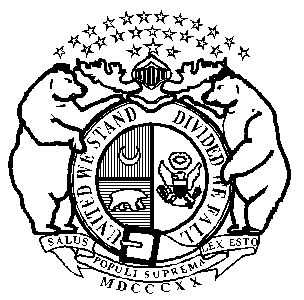 Michael L. ParsonGovernorState of OFFICE OF ADMINISTRATIONPost Office Box 809Jefferson City, Missouri  65102Phone:  (573) 751-1851Kenneth J. ZellersCommissioner